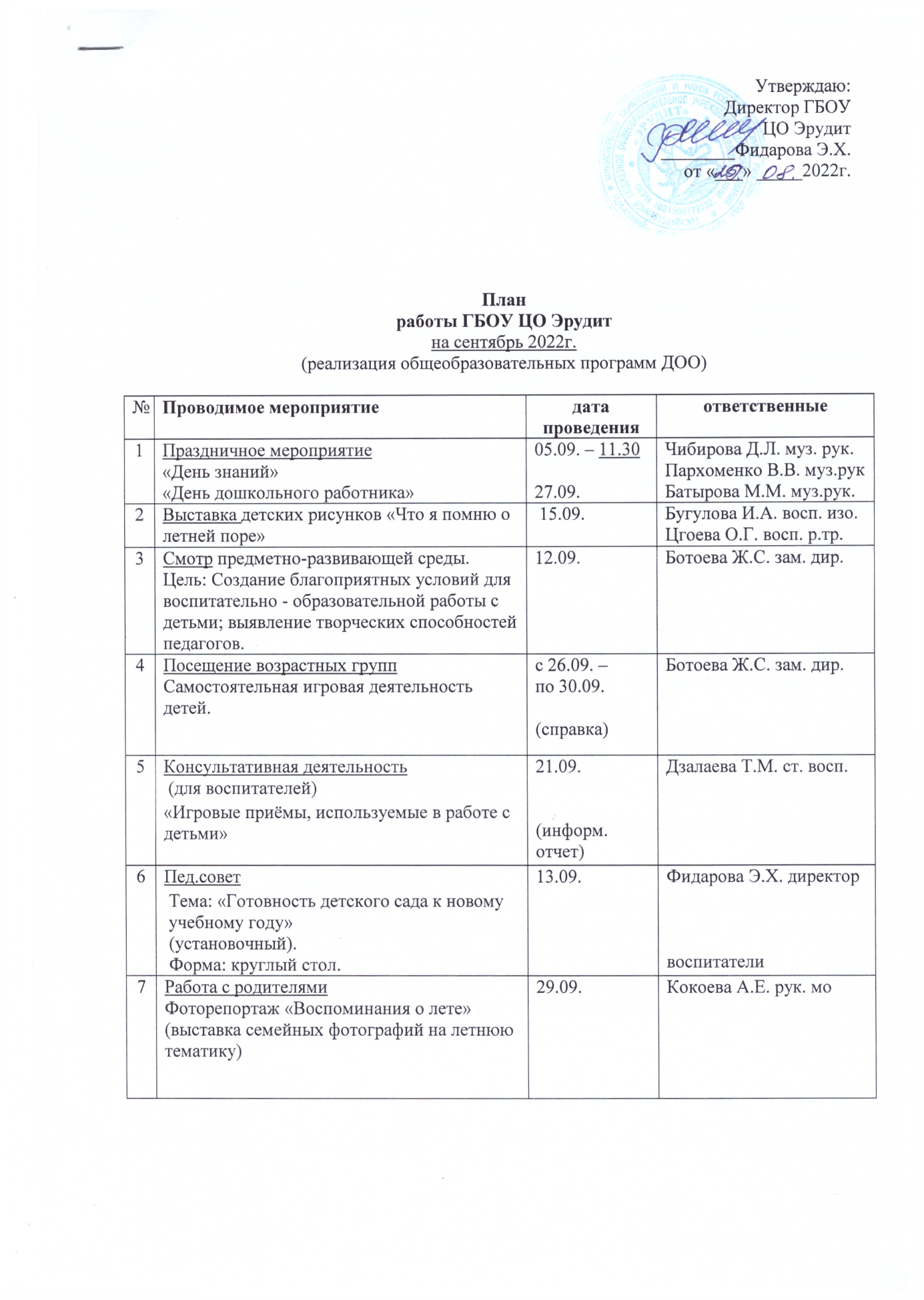 Комплексно-тематическое планирование недели «День знаний»МесяцСентябрьПериод5 – 9 сентябряТемаДень знанийРазвернутое содержание работыПриобщение к социокультурным ценностям. Сегодня дошколята, завтра школьники. Развивать познавательную мотивацию, интерес к знаниям, школе, книгам, желание учиться. Продолжать знакомит с детским садом как ближайшим социальным окружением ребенка. Рассказать о школе, о том, зачем нужно учиться, кто и чему учит в школе, о школьных принадлежностях. Расширять представления о профессиях сотрудников детского сада (воспитатель, няня, музыкальный руководитель, врач, повар, дворник и др.). Формировать уважение к труду педагогов, доброжелательные отношения между детьми. Напомнить правила поведения и общения с детьми и взрослыми. Формы и методы работы с детьми-Торжественная линейка в детском саду-Беседы о школе-Занятие-беседа «День знаний»-Чтение рассказа Толстого «Филиппок», А. Алексина «Первый день», Е. Трутневой «Первое сентября», А. Барто «Первоклассница», «В школу», С. Михалков «Важный день», В. Берестов «Читалочка», З. Александрова«В школу», С. Маршак «Первый день календаря», А. Алексин «Первый день», Л. Воронкова «Подружки идут в школу»-Рассматривание картины «В классе»-Создание игровых ситуаций-Рассказ педагога с показом иллюстраций «Дети пошли в школу»-Игры-драматизации-Работа в уголке книг-Беседы: «Кто учит детей», «Для чего нужно учиться», «Кто заботиться о нас в детском саду». «Секрет вежливости», «Воспитанность и вежливость»-Дидактические игры: «Собери портфель для школы», «»-Сюжетно-ролевая игра: «Детский сад» 